[Sender’s Name][Sender’s Address][Date][Recipient’s Name][Recipient’s Address]Dear [Recipient’s Name],I am writing this letter to thank you for allowing me to use your apartment for organizing a party for my friends. This facility is the ideal place to organize any party, be it a birthday or New Year’s party. As you know I was organizing a get-together and my apartment is not spacious as yours to organize such a party. On the other hand, your apartment is modern and spacious and I could accommodate all my friends at the party.Your apartment is also close to the areas where my friends live. They could reach the place easily, and we were able to start the party at the scheduled time. Thanks to you, my friends enjoyed the party and had a blast. Again I am deeply grateful to you for allowing me to use your apartment.Regards,[Your Name][Contact Number][Email ID][Signature]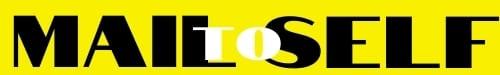 